Bitte füllen Sie dieses Antragsformular sowie die Anlage Finanzierungsplan vollständig aus und reichen diese in schriftlicher Form (einfach) und in digitaler Form ein bei der:Landeshauptstadt KielBüro der StadtpräsidentinSachbereich Internationales und NachhaltigkeitRathausFleethörn 924103 Kiel1. Angaben zum*zur Antragssteller*in2. Angaben zu den Projektpartner*innen2.1 Begründung der KooperationWarum wurde diese Kooperation gewählt? Welche Stärken bringen die einzelnen Partner*innen in das Projekt ein? Welchen Nutzen haben die einzelnen Partner*innen?3. Projektbeschreibung3.1 AufgabenstellungBeschreibung des geplanten Projektes (inkl. Ausgangssituation)3.2 ZieleWelches Ziel soll mit dem Projekt erreicht werden und welche Zielgruppen sollen angesprochen werden?Was sind die Indikatoren für die erfolgreiche Durchführung des Projektes?3.3 Mehrwert für die Landeshauptstadt KielGibt es eine Übereinstimmung mit den Oberzielen im Rahmen des Konzeptes Kiel International? Wenn ja, mit welchen?Worin besteht der Nutzen? 3.4 ProjektaktivitätenWelche Projektaktivitäten bzw. Arbeitspakete sind geplant?Welche Öffentlichkeitsarbeit ist im Rahmen des Projektes geplant?3.5 NachhaltigkeitIst eine langfristige Ausrichtung des Projektes bzw. sind weitere Aktivitäten oder Vorhaben geplant? Was passiert mit den Projektergebnissen? 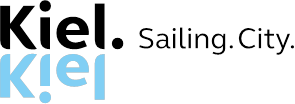 Eingang: Antrag-Nr.:(bitte nicht ausfüllen)Projektförderung - Städtepartnerschaften durch gemeinsame Projekte stärkenAntrag auf Förderung durch die Landeshauptstadt KielProjektförderung - Städtepartnerschaften durch gemeinsame Projekte stärkenAntrag auf Förderung durch die Landeshauptstadt KielProjekttitelBeginn und Ende des ProjektesAntragssteller*in (unmittelbare*r Zuwendungsempfänger*in)Geschäftsführer*in oder Vorsitzende*r der InstitutionAdresseTelefon (tagsüber)E-MailWebsiteProjektverantwortliche*rIst der*die Antragssteller*in vorsteuerabzugsberechtig?Bankverbindung des*der Antragsteller*inBankverbindung des*der Antragsteller*inKontoinhaber*inIBANBICGeldinstitutProjektpartner*innenProjektpartner*innenName und Adresse Ist eine*r der Projektpartner*in-nen vorsteuerabzugsberechtigt?   Wenn ja, welche*r?HinweiseIhre Antragsstellung begründet keinen Förderanspruch. Es gelten die städtischen Zuwendungsrichtlinien in der jeweils letzten Fassung.Wir möchten Sie darauf aufmerksam machen, dass die eingehenden Anträge und damit Ihre Daten an die Fachjury für Projektförderung – Städtepartnerschaften durch gemeinsame Projekte fördern sowie an den Arbeitskreis Städtepartnerschaften weitergegeben werden. ErklärungDer*Die Antragssteller*in erklärt, dass er*sie mit dem Projekt noch nicht begonnen hat und auch vor Erhalt eines Zuwendungsbescheides nicht beginnen wird. Der*Die Antragssteller*in versichert die Richtigkeit und Vollständigkeit der vorstehenden Angaben sowie aller Angaben auf den beiliegenden Anlagen.DatumUnterschrift der*des zeichnungsberechtigten Antragstellenden